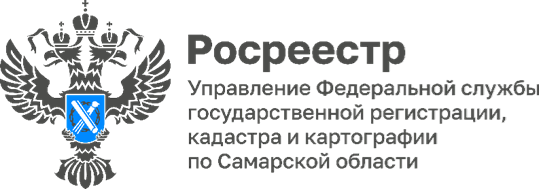 22.01.2024В Тольятти зарегистрировано здание центра правопорядка   Отделом регистрации долевого участия в строительстве по городу Тольятти Управления Росреестра по Самарской области осуществлена постановка на государственный кадастровый учет и государственная регистрация права собственности на новое здание центра правопорядка в городском округе Тольятти. Ему присвоен адрес: Самарская область, городской округ Тольятти, ул. Мира, 85. К 300-летию прокуратуры России, по плану мероприятий, приуроченных к этому дню, была выделена земля для строительства центра правопорядка. Трехэтажное здание площадью 2 707, 4 кв. м предназначено для размещения в нем специалистов прокуратуры различного уровня. Особое внимание уделено вопросу доступа лиц с ограниченными возможностями здоровья.«Обеспечение правопорядка — процесс, гарантирующий гражданам безопасность в их повседневной жизни, предупреждающий и предотвращающий правонарушения. Поэтому строительство этого объекта было долгожданным не только для сотрудников прокуратуры, но и для граждан», - комментирует заместитель руководителя Управления Росреестра по Самарской области Анатолий Черных.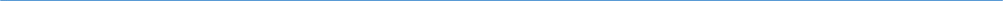 Материал подготовлен пресс-службойУправления Росреестра по Самарской области